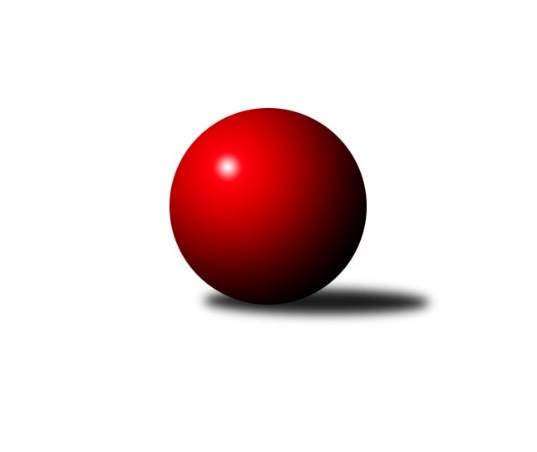 Č.2Ročník 2020/2021	26.9.2020      Druhé kolo se nám rozpadlo na poloviční úspěšnost odehrání dle losu, za odložení obou utkání jsou zdravotní potíže družstev z Jičína a Českých Budějovic.       Překvapující výsledek byl odehrán na kuželně Žižkov Praha, hráčky Jablonce si odváží rovnou oba body a překvapivě vedou soutěž. Poprvé se v soutěži představují hráčky Duchcova, dvě rundy nebylo o dramatičnost nouzi na kuželně, poslední runda však byla již v jasné režii domácích, kde padl i výkon nad hranici 600 kuželek v podání hráčky Lucie Vrbatové, přesněji 602, zda to nakonec bude nejlepší výkon kola si musíme počkat na dvě dohrávky.Nejlepšího výkonu v tomto kole (prozatím): 3317 dosáhlo družstvo: TJ Sokol Duchcov2. KLZ A 2020/2021Výsledky 2. kolaSouhrnný přehled výsledků:SK Žižkov Praha	- TJ Biž. Jablonec n. N. 	2:6	3174:3262	8.0:16.0	26.9.TJ Sokol Duchcov	- TJ Sparta Kutná Hora	6:2	3317:3115	15.5:8.5	26.9.SKK Náchod B	- TJ Loko. České Budějovice		dohrávka		7.11.SKK Jičín	- KK Jiří Poděbrady		dohrávka		termín neurčenTabulka družstev:	1.	TJ Bižuterie Jablonec nad Nisou	2	2	0	0	11.0 : 5.0 	28.0 : 20.0 	 3186	4	2.	TJ Sokol Duchcov	1	1	0	0	6.0 : 2.0 	15.5 : 8.5 	 3317	2	3.	SKK Jičín	1	1	0	0	5.0 : 3.0 	11.5 : 12.5 	 3087	2	4.	SK Žižkov Praha	2	1	0	1	8.0 : 8.0 	21.0 : 27.0 	 3174	2	5.	KK Jiří Poděbrady	0	0	0	0	0.0 : 0.0 	0.0 : 0.0 	 0	0	6.	TJ Lokomotiva Ústí n. L.	0	0	0	0	0.0 : 0.0 	0.0 : 0.0 	 0	0	7.	TJ Loko. České Budějovice	1	0	0	1	3.0 : 5.0 	12.5 : 11.5 	 3046	0	8.	SKK Náchod B	1	0	0	1	3.0 : 5.0 	12.0 : 12.0 	 3073	0	9.	TJ Sparta Kutná Hora	2	0	0	2	4.0 : 12.0 	19.5 : 28.5 	 3088	0Podrobné výsledky kola:	 SK Žižkov Praha	3174	2:6	3262	TJ Bižuterie Jablonec nad Nisou	Blanka Mizerová	110 	 172 	 119 	119	520 	 1:3 	 514 	 128	138 	 121	127	Lenka Stejskalová	Irini Sedláčková	165 	 125 	 132 	121	543 	 1:3 	 578 	 135	138 	 148	157	Olga Petráčková	Lucie Řehánková	129 	 117 	 138 	150	534 	 2:2 	 527 	 146	129 	 123	129	Jitka Havlíková	Hedvika Mizerová *1	112 	 140 	 116 	127	495 	 0:4 	 547 	 123	148 	 135	141	Iveta Seifertová ml.	Blanka Mašková	120 	 141 	 141 	126	528 	 1:3 	 568 	 142	146 	 138	142	Jana Florianová	Lenka Boštická	141 	 141 	 143 	129	554 	 3:1 	 528 	 127	125 	 136	140	Jana Gembecovározhodčí: Michal Truksa
střídání: *1 od 31. hodu Kateřina KatzováNejlepší výkon utkání: 578 - Olga Petráčková	 TJ Sokol Duchcov	3317	6:2	3115	TJ Sparta Kutná Hora	Michaela Bagári	140 	 134 	 168 	133	575 	 3:1 	 543 	 134	131 	 117	161	Jitka Bulíčková	Adéla Pechová	130 	 132 	 151 	121	534 	 1:3 	 549 	 139	138 	 134	138	Eva Renková	Růžena Svobodová	160 	 119 	 131 	135	545 	 3:1 	 522 	 129	151 	 129	113	Klára Miláčková	Pavlína Kubitová *1	114 	 105 	 148 	122	489 	 1:3 	 492 	 123	129 	 114	126	Marie Adamcová	Lucie Vrbatová	146 	 154 	 166 	136	602 	 4:0 	 482 	 127	114 	 112	129	Hana Barborová	Tereza Bendová	143 	 144 	 127 	158	572 	 3.5:0.5 	 527 	 134	130 	 127	136	Ivana Kopeckározhodčí: Jana Zvěřinová
střídání: *1 od 61. hodu Alice TauerováNejlepší výkon utkání: 602 - Lucie VrbatováPořadí jednotlivců:	jméno hráče	družstvo	celkem	plné	dorážka	chyby	poměr kuž.	Maximum	1.	Lucie Vrbatová	TJ Sokol Duchcov	602.00	375.0	227.0	3.0	1/1	(602)	2.	Veronika Kulová	TJ Loko. České Budějovice	591.00	364.0	227.0	0.0	1/1	(591)	3.	Jana Florianová	TJ Bižuterie Jablonec nad Nisou	576.00	362.5	213.5	0.5	2/2	(584)	4.	Michaela Bagári	TJ Sokol Duchcov	575.00	365.0	210.0	2.0	1/1	(575)	5.	Tereza Bendová	TJ Sokol Duchcov	572.00	376.0	196.0	2.0	1/1	(572)	6.	Adéla Víšová	SKK Náchod B	566.00	370.0	196.0	0.0	1/1	(566)	7.	Lenka Boštická	SK Žižkov Praha	551.50	372.0	179.5	3.5	2/2	(554)	8.	Irini Sedláčková	SK Žižkov Praha	551.00	370.5	180.5	6.5	2/2	(559)	9.	Petra Abelová	SKK Jičín	547.00	361.0	186.0	3.0	1/1	(547)	10.	Denisa Nálevková	SKK Náchod B	545.00	358.0	187.0	6.0	1/1	(545)	11.	Růžena Svobodová	TJ Sokol Duchcov	545.00	368.0	177.0	3.0	1/1	(545)	12.	Blanka Mašková	SK Žižkov Praha	542.50	357.5	185.0	2.0	2/2	(557)	13.	Jitka Bulíčková	TJ Sparta Kutná Hora	542.00	374.5	167.5	7.5	2/2	(543)	14.	Eva Renková	TJ Sparta Kutná Hora	538.50	356.5	182.0	5.5	2/2	(549)	15.	Milada Šafránková	TJ Loko. České Budějovice	537.00	364.0	173.0	4.0	1/1	(537)	16.	Adéla Pechová	TJ Sokol Duchcov	534.00	342.0	192.0	6.0	1/1	(534)	17.	Olga Petráčková	TJ Bižuterie Jablonec nad Nisou	533.00	371.0	162.0	11.5	2/2	(578)	18.	Jitka Havlíková	TJ Bižuterie Jablonec nad Nisou	530.00	369.0	161.0	7.5	2/2	(533)	19.	Lenka Vávrová	SKK Jičín	525.00	363.0	162.0	4.0	1/1	(525)	20.	Marie Kolářová	SKK Jičín	525.00	366.0	159.0	10.0	1/1	(525)	21.	Ivana Kopecká	TJ Sparta Kutná Hora	523.00	361.0	162.0	6.5	2/2	(527)	22.	Lucie Slavíková	SKK Náchod B	522.00	333.0	189.0	2.0	1/1	(522)	23.	Blanka Mizerová	SK Žižkov Praha	521.00	358.0	163.0	6.5	2/2	(522)	24.	Lucie Řehánková	SK Žižkov Praha	520.00	340.0	180.0	7.0	2/2	(534)	25.	Monika Hercíková	SKK Jičín	516.00	351.0	165.0	10.0	1/1	(516)	26.	Lenka Stejskalová	TJ Bižuterie Jablonec nad Nisou	513.00	353.0	160.0	8.5	2/2	(514)	27.	Denisa Kovačovičová	SKK Náchod B	513.00	367.0	146.0	8.0	1/1	(513)	28.	Klára Miláčková	TJ Sparta Kutná Hora	506.00	346.0	160.0	8.5	2/2	(522)	29.	Zdeňa Štruplová	TJ Loko. České Budějovice	505.00	358.0	147.0	7.0	1/1	(505)	30.	Helena Šamalová	SKK Jičín	499.00	361.0	138.0	11.0	1/1	(499)	31.	Hana Barborová	TJ Sparta Kutná Hora	490.00	344.0	146.0	11.5	2/2	(498)	32.	Marie Adamcová	TJ Sparta Kutná Hora	488.50	340.5	148.0	12.0	2/2	(492)	33.	Karolína Kovaříková	SKK Náchod B	488.00	342.0	146.0	10.0	1/1	(488)	34.	Alena Čampulová	TJ Loko. České Budějovice	481.00	326.0	155.0	5.0	1/1	(481)	35.	Martina Tomiová	TJ Loko. České Budějovice	479.00	353.0	126.0	12.0	1/1	(479)	36.	Alena Šedivá	SKK Jičín	475.00	333.0	142.0	15.0	1/1	(475)	37.	Miroslava Vondrušová	TJ Loko. České Budějovice	453.00	327.0	126.0	13.0	1/1	(453)		Iveta Seifertová ml.	TJ Bižuterie Jablonec nad Nisou	547.00	372.0	175.0	11.0	1/2	(547)		Iveta Seifertová st.	TJ Bižuterie Jablonec nad Nisou	538.00	371.0	167.0	4.0	1/2	(538)		Jana Gembecová	TJ Bižuterie Jablonec nad Nisou	528.00	358.0	170.0	10.0	1/2	(528)		Kateřina Katzová	SK Žižkov Praha	481.00	340.0	141.0	9.0	1/2	(481)Sportovně technické informace:Starty náhradníků:registrační číslo	jméno a příjmení 	datum startu 	družstvo	číslo startuHráči dopsaní na soupisku:registrační číslo	jméno a příjmení 	datum startu 	družstvo	10422	Lucie Vrbatová	26.09.2020	TJ Sokol DuchcovProgram dalšího kola:10.10.2020	so	10:00	TJ Bižuterie Jablonec nad Nisou - TJ Sokol Duchcov	10.10.2020	so	10:00	KK Jiří Poděbrady - SKK Náchod B	10.10.2020	so	10:00	TJ Lokomotiva Ústí n. L.  - SKK Jičín				TJ Sparta Kutná Hora - -- volný los --	10.10.2020	so	13:30	TJ Loko. České Budějovice - SK Žižkov PrahaNáhradní termíny dohrávek:1. kolo:KK Jiří Poděbrady	- TJ Loko. Ústí n. L. 		07.11.20 od 10:00 hodin2. kolo:SKK Náchod B	- TJ Loko. Č. Budějovice		07.11.20 od 10:00 hodinSKK Jičín	- KK Jiří Poděbrady		termín zatím neurčen(domácí oddíl je povinen si zajistit na dohrávku kvalifikovaného rozhodčího, nejlépe původně delegovaného)Zpracoval: Petr KohlíčekDne: 26.09.2020Nejlepší šestka kola - absolutněNejlepší šestka kola - absolutněNejlepší šestka kola - absolutněNejlepší šestka kola - absolutněNejlepší šestka kola - dle průměru kuželenNejlepší šestka kola - dle průměru kuželenNejlepší šestka kola - dle průměru kuželenNejlepší šestka kola - dle průměru kuželenNejlepší šestka kola - dle průměru kuželenPočetJménoNázev týmuVýkonPočetJménoNázev týmuPrůměr (%)Výkon1xLucie VrbatováDuchcov 6021xLucie VrbatováDuchcov 112.316021xOlga PetráčkováJablonec5781xOlga PetráčkováJablonec107.775781xMichaela BagáriDuchcov 5751xMichaela BagáriDuchcov 107.285751xTereza BendováDuchcov 5721xTereza BendováDuchcov 106.725722xJana FlorianováJablonec5682xJana FlorianováJablonec105.95682xLenka BoštickáŽižkov Praha5541xLenka BoštickáŽižkov Praha103.29554